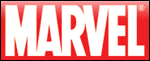 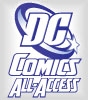 5/28/19Dear Comic Design Team,In recent years, our companies have taken a lot of criticism from the scientific community for not making our characters realistic enough.  We believe we have done an excellent job, but we are constantly getting letters stating that students across the country come to schools with unrealistic expectations in their Biology classes because of what they have read in our comics.  To improve our image, we would like to announce a joint competition between our companies, inviting our best teams to either take an existing fictional character and give it a Biological realism make-over, or create a new fictional comic character that is still a super-hero (or villain), but has Biologically realistic features.  When you create or make over your character, you must consider the following in the character’s design:The character’s evolutionary history and geneticsThe character’s relevance in his/her ecosystemAppropriate modifications to anatomical structures or physiologyClassification on his/her home planet or classification relative to humansVulnerability to microorganisms or parasitesCellular or Biochemical modificationsBiotechnology used to create your character, if your character was the result of a lab accidentDuring your presentation you should present your modifications (or introduce us to the new Super).  We will need to see a segment of a comic featuring this superhero/villain and an artifact from their world.  Project Work Time _____________________________Exempt Senior Presentation_______________Exam Presentation Day __________________Good Luck!   May the best design team win!